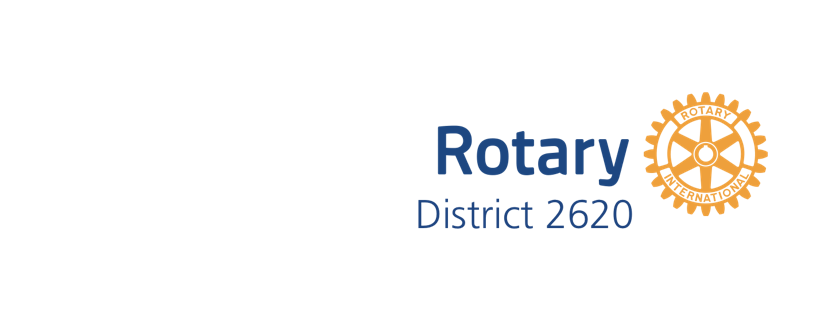 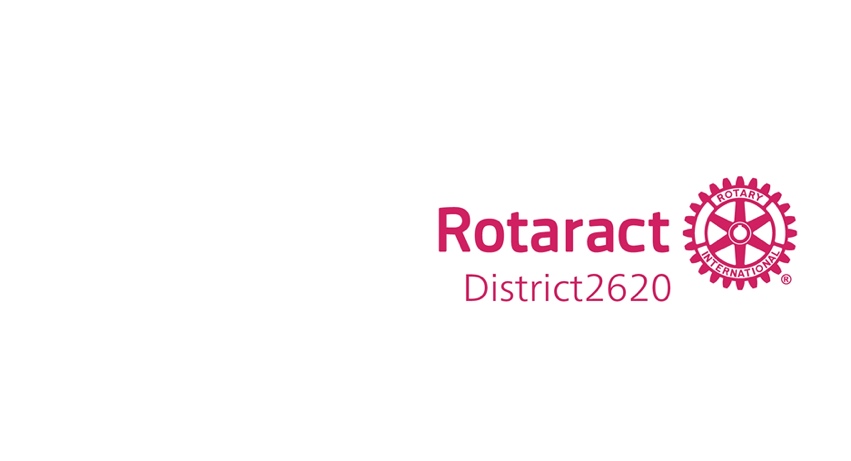 2023年1月吉日国際ロータリー第２６２０地区ロータリークラブ / ローターアクトクラブ会長エレクト　次期幹事　各位国際ロータリー第２６２０地区２０２２―２０２３年度ガバナー　        淺原　諒蔵                                                      ガバナーエレクト  中村　皇積会長エレクト研修セミナー（PETS）のご案内付随開催：幹事エレクト研修セミナー(SETS)謹啓余寒の候、ますますご清祥のことと、お慶び申し上げます。平素はロータリー活動にご尽力をいただき、感謝申し上げます。さて、下記の通り「会長エレクト研修セミナー（PETS）」（付随開催：幹事エレクト研修セミナー）を開催致します。ロータリークラブ会長エレクトは出席義務者となっておりますのでご留意ください。次期幹事がご欠席の場合は、代理の方のご出席をお願いいたします。時節柄、お身体大切にお過ごしください。謹白記日　時　　　：　2023年3月12日(日)　場　所　　　：　静岡県男女共同参画センター「あざれあ」https://www.azarea-navi.jp/　　　　　　　　※駐車場はございませんので、お車でお越しの方はお近くの民間駐車場をご利用ください。スケジュール：　登録・受付　　　 　　　9：15　（6F大ホール入口前）　　　　　　　　開会点鐘・本会議　　  10：15　　　　　　　　閉会点鐘　　　　　　　16：30　 詳細はプログラム（案）をご覧ください。出席対象　　：　クラブ会長エレクト・次期幹事・次期地区研修委員会・DGND次期ガバナー補佐・同事務局・次期地区幹事グループ・次期財務委員長登録期日　　：　2023年2月24日（金）まで　※ 資料の作成上、〆切厳守願います。登録料　　　：　ロータリークラブ      7,000円 / 人（クラブ負担）　　　　　　　　ローターアクトクラブ　 2,000円 / 人（クラブ負担）　登録料振込先：　【銀行名】しずおか焼津信用金庫　　【支店名】追手町支店　　　　　　　　　【口座種類】普通預金　　　　　　　　【口座番号】１１９０３７０　　　　　　　　【口座名】第2620地区 会長エレクト研修セミナー　　　　　　　　　　　　　　会計担当　山田知広　　　　　　　　　　　　　　ﾀﾞｲﾝｾﾝﾛｯﾋﾟｬｸﾆｼﾞｭｳﾁｸ ｶｲﾁｮｳｴﾚｸﾄｹﾝｼｭｳｾﾐﾅｰ　　　　　　　　　　　　　　ｶｲｹｲﾀﾝﾄｳ　ﾔﾏﾀﾞﾄﾓﾋﾛ　　　　　　　　※クラブ名でお振込みお願いします。振込期限　　：　2023年3月3日（金）お知らせ　　：１  ロータリークラブ会長エレクト様は下記の通り、本研修セミナーおよび地区研修協議会への出席が就任要件となっておりますが、コロナ禍におきましては、規定の範囲内で柔軟に対応させていただきます。健康にご不安のある方は、事前にご連絡の上、代理出席者をお届けください。また、当日のご体調により出席かなわなかった場合は、後日補講を実施させていただきます。標準ロータリークラブ定款第11条第5節(C)会長の資格要件クラブ会長の候補者は、ガバナーが1_年未満であってもこの要件を満たしていると判断しない限り、指名に先立つ少なくとも1_年間、本クラブの会員でなければならない。会長エレクトは、ガバナーエレクトから特に免除されない限り、会長エレクト研修セミナーと地区研修・協議会に出席するものとする。免除された場合は、会長エレクトがクラブから代理の者を派遣するものとする。会長エレクトが、ガバナーエレクトからの免除を受けずに、会長エレクト研修セミナーおよび研修・協議会に出席しない場合、あるいは、免除されてもクラブの代理をこれらの会合に派遣しなかった場合、かかる会長エレクトはクラブ会長に就任しないものとする。その場合、会長エレクト研修セミナーおよび研修・協議会、もしくはガバナーエレクトが十分であるとみなした研修に出席した後任者が選挙されるまで、現会長が継続してクラブ会長を務めるものとする。　　　　　　　　　　　２  国際ロータリー理事会の奨励を踏まえて、ローターアクトクラブにもご案内をさせていただいております。　　　　　　　 ３　会長・幹事就任への十分な備えと実りあるロータリー体験となりますよう、RLI（ロータリーリーダーシップ研究会）への参加を推奨いたします。定員がございますので、お早めの登録をお勧めいたします。　詳細は、地区RLI委員会からのご案内をご覧ください。              ４  感染症流行に伴い、静岡県では医療ひっ迫防止策強化宣言が発出されています（実施期間：２月１０日まで）。今後の状況によりオンライン開催へ切り替える場合がございますのでご承知おきください。以上登録・問い合わせ先　　　地区事務所　　23-24g.nakamura@ri2620.gr.jp※地区事務所では業務の正確性、迅速なご対応を図るため、各種お申し込み・お問合せはメールにてお願いをしております。皆様のご協力に感謝を申し上げます。-----------------------------------------------------------------------------会長エレクト登録3月12日（日）　会長エレクト研修セミナーにご出席・ご欠席R C（RAC）：　　　　　　　　　　ご芳名：　　　　　　　　　　次期幹事登録3月12日（日）　会長エレクト研修セミナーにご出席・ご欠席R C（RAC）：　　　　　　　　　　ご芳名：　　　　　　　　　　　　　　　 （代理出席の場合） ご芳名：　　　　　　　　会場ご案内　〒422-8063 静岡市駿河区馬渕1丁目17-1 　TEL 054-255-8440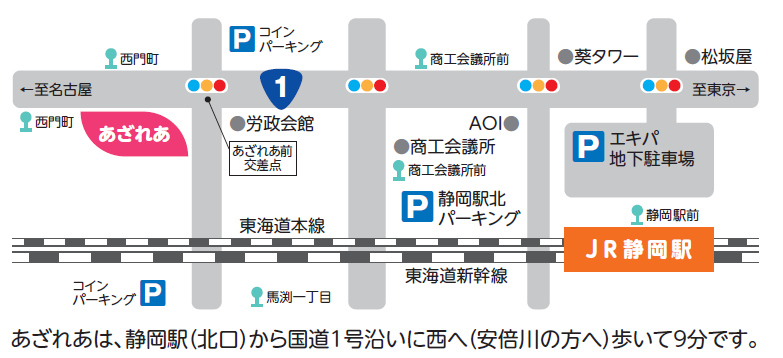 